2023 Order FormStudent Name: ______________________________  Grade: ______  Plus Block: ______ ID#: _______________Student Email: ______________________________ Student Phone: ________________  ☐ Cell    ☐ HomeParent Email: _______________________________ Parent Phone: _________________ ☐ Cell  ☐ HomeYearbook Prices: The following prices are ONLY for the individual yearbook without additional items unless otherwise indicated. Personalization is an additional $10. ☐ Back to School offer: Now through 09/30/22 → $99, includes four FREE icons with purchase of	            personalization☐ Offer 2 : 10/1/22 – 10/29/22 : →  $105,  Save $25 off the regular price of $130☐ Offer 3: 11/1/22 - 12/30/22 → $115,  Save $10 off the regular price of $130 & Optional items such as personalization, etc.☐ Offer 4: 1/1/23 -1/31/23 → $125, Save $5 off the regular price of $130☐ After 2/1/23 →  $130,  First come first served basis, yearbook not guaranteedSelect Your Yearbook Package - Please check off the options that apply to you.  	  PRICE		☐ Yearbook (see above & write price in the space provided)______________________________________$_______	☐ Personalization in ADDITION to yearbook price (Go to Step 2) __________________________  _ ______+$10	☐ Signature Package (Go to Step 2 to select cover personalization)______________________________ _$115Includes Yearbook, 1 Line Personalization, 8 Signature Pens, Autograph Section, & 1 FREE Icon (see icon options attached)Personalize Your Yearbook - ONLY FILL OUT IF you are Personalizing your yearbook.	Personalize Your Cover with your name or special phrase & up to 4 icons to make your book unique.	NAME OR SPECIAL PHRASE: You must order 1 line of personalization in order to add a 2nd line.        Line 1: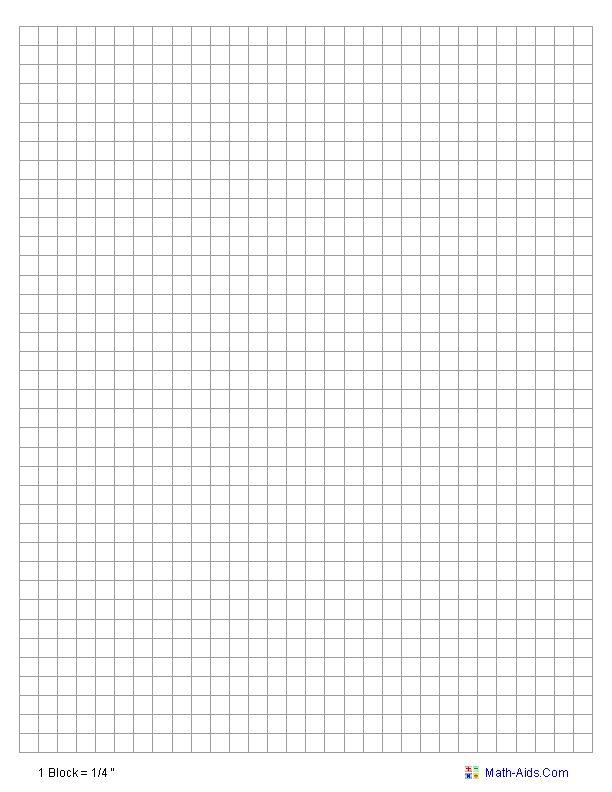         Line 2:   	ICONS - AT LEAST 1 Line of Personalization must be purchased to order an icon!		Enter the four digit code that corresponds to each of your icons. (See attached.)	    Icon 1: ☐☐☐☐	Icon 2: ☐☐☐☐	Icon 3: ☐☐☐☐	Icon 3: ☐☐☐☐Accessory Items - Please check off any items you wish to purchase.		                 PRICE	☐ Autograph Section 8-page insert offers extra space for special messages.___________________________$3	☐ Photo Pockets A sheet of 6 adhesive-backed repositionable pockets to hold photos & memories._ _$3	☐ Clear Protective Cover Protect your yearbook from scratches, spills, and water.___________________$3	☐ Donate a Yearbook Buy a yearbook for a deserving student in CHS________________________________$95Order Total									   $__________	Be sure to review your checked items along with the prices that correspond.	Remember: At least one line of personalization must be purchased to order an icon.All order forms and payments in the form of cash or checks can be delivered to Nhirya Nkansah and Deekshitha KasaganiAfter January 1, the option of getting a personalized yearbook is no longer available.Email lionsyearbook2023@gmail.com with any questions